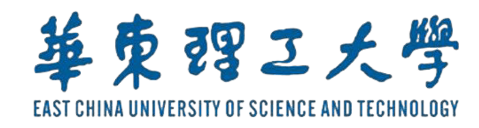 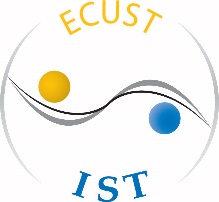 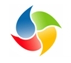 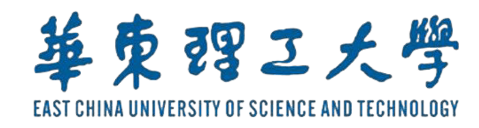 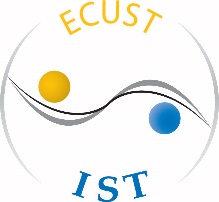 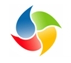 会议告知化学工程国家联合重点实验室-华理分室和华东理工化工学院联手于2016年9月23-25日共同主办介尺度问题研究进展国际研讨会（英文名称“International Workshop on Advances in the Studies of Mesoscale Problems”). 会议瞄准国内外关于介尺度问题研究的前沿和最新进展，旨在为该领域研究人员提供一个思想碰撞和学术交流的平台。会议内容丰富，欢迎各位老师和研究生参加。Agenda（日程安排） Venue: 16th Research Building, Room 110（实验十六楼110） Venue: 16th Research Building, Room 110（实验十六楼110）TimeTimeTopicSpeakerChairMorning,Sept. 2408:30-08:40Introduction and WelcomeHonglai LiuUmberto Marini Bettolo Marconi Morning,Sept. 2408:40-9:30 Confinement-induced high pressure phases in nanopores. Can the pressure be in the Megabar range? Keith E. GubbinsUmberto Marini Bettolo Marconi Morning,Sept. 249:30-10:10Stability-constrained multi-scale models for complex flowsWei GeUmberto Marini Bettolo Marconi Morning,Sept. 2410:10-10:30 Coffee Break Coffee Break Coffee BreakMorning,Sept. 2410:30-11:20 Towards a statistical mechanical theory of active fluidsUmberto Marini Bettolo MarconiNick QuirkeMorning,Sept. 2411:20-12:00Development and Application of Static and Dynamic Classical Density Functional Theory for Capacitive Energy StorageCheng LianNick QuirkeMorning,Sept. 2412:00LunchLunchLunchAfternoon,Sept. 2413:30-14:20Study of Hydrated Ions Transport in Ion-exchange membranes: role of morphologyLiang WuShuangliang ZhaoAfternoon,Sept. 2414:20-15:00Surface Wettability Effect on Fluid Transport in Nanoscale Slit PoresYaofeng HuShuangliang ZhaoAfternoon,Sept. 2415:00-15:20Coffee BreakCoffee BreakCoffee BreakAfternoon,Sept. 2415:20-16:00Modeling Studies of Biogas Purification and Bio-CH4 StorageLinghong LuWei GeAfternoon,Sept. 2416:00-16:40Molecular modeling of biomolecules translocation through nanoporesJiawei ShenWei GeAfternoon,Sept. 2416:40-17:20Mesoscale concept for turbulence modeling and simulationLin ZhangWei GeAfternoon,Sept. 24BanquetBanquetBanquetTimeTimeTopicSpeakerChairMorning,Sept. 258:30-9:20Excess electron states in fluid methane: Density-functional versus Lanczos approachesNick QuirkeShuangliang ZhaoMorning,Sept. 259:20-10:00Computational Simulation of Supported Nanocatalysts under Realistic ConditionsJianguo WangShuangliang ZhaoMorning,Sept. 2510:00-10:30Coffee BreakCoffee BreakCoffee BreakMorning,Sept. 2510:30-11:10Meso-scale Structures in Ionic Liquids Systems: Ionic Cluster and Hydrogen BondXiaomin LiuJianguo WangMorning,Sept. 2511:10-11:50Study of reaction and transport at surfaces of grapheneYingchun LiuJianguo WangMorning,Sept. 2512:00-13:30LunchLunchLunchAfternoon,Sept. 2513:30-14:10Assembly of polyelectrolytes: towards soft nanoparticles for functional materialsJunyou WangMarc Pera-TitusAfternoon,Sept. 2514:10-14:50 A theoretical understanding of amino acid interaction with graphene and its derivativesLiangliang HuangMarc Pera-TitusAfternoon,Sept. 2514:50-15:20Coffee BreakCoffee BreakCoffee BreakAfternoon,Sept. 2515:20-16:00Dynamics of Pickering emulsions in the presence of an interfacial reaction: a simulation studyMarc Pera-TitusLiangliang HuangAfternoon,Sept. 2516:00-16:40 Ordered Water Monolayer That Does Not Completely Wet Water and Molecular-scale Hydrophilicity at Room TemperatureChunlei WangLiangliang HuangAfternoon,Sept. 2516:40-17:20The Role of Polymer-Substrate Interaction Strength in Polymer Films on Solid Substrates: the Glass Transition and Friction ForceRong AnLiangliang HuangAfternoon,Sept. 25BanquetBanquetBanquet